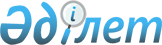 Об определении мер государственной поддержки категорий отечественных потенциальных поставщиков
					
			Утративший силу
			
			
		
					Постановление Правительства Республики Казахстан от 29 декабря 2007 года N 1353. Утратило силу постановлением Правительства Республики Казахстан от 11 мая 2014 года № 470      Сноска. Утратило силу постановлением Правительства РК от 11.05.2014 № 470.

      В соответствии со статьей 44 Закона Республики Казахстан от 21 июля 2007 года "О государственных закупках", в целях определения мер государственной поддержки категорий отечественных потенциальных поставщиков Правительство Республики Казахстан ПОСТАНОВЛЯЕТ: 

      1. Утвердить прилагаемую номенклатуру товаров (работ, услуг), закупаемых у отечественных потенциальных поставщиков (далее - номенклатура). 

      Сноска. Пункт 1 с изменениями, внесенными постановлениями Правительства РК от 22.05.2009 № 756; от 04.02.2011 № 78 (вводится в действие со дня первого официального опубликования).

      2. Государственные закупки товаров, работ и услуг, указанных в номенклатуре, проводятся в установленном законодательством порядке среди отечественных товаропроизводителей и отечественных поставщиков работ, услуг, отечественных предпринимателей, включенных в базу данных товаров, работ и услуг и их поставщиков в объеме 100 процентов от общего объема закупок данных товаров, работ и услуг.

      Данное требование распространяется на однородные товары, работы и услуги, указанные в номенклатуре и включенные в базу данных товаров, работ и услуг и их поставщиков.

      Организаторы государственных закупок при проведении государственных закупок товаров (работ, услуг), содержащихся в номенклатуре, производят описание и указание на требуемые технические, качественные и эксплуатационные характеристики, соответствующие товарам (работам, услугам), которые включены в базу данных товаров, работ и услуг и их поставщиков.

      Сноска. Пункт 2 в редакции постановления Правительства РК от 11.04.2012 № 441 (вводится в действие со дня первого официального опубликования).

      2-1. Если государственные закупки, указанные в пункте 2 настоящего постановления, признаны несостоявшимися, то государственные закупки товаров, работ и услуг, предусмотренных в номенклатуре и включенных в базу данных товаров, работ и услуг и их поставщиков, проводятся среди иных потенциальных поставщиков в соответствии с законодательством Республики Казахстан о государственных закупках.

      Сноска. Постановление дополнено пунктом 2-1 в соответствии с постановлением Правительства РК от 22.05.2009 № 756; в редакции постановления Правительства РК от 11.04.2012 № 441 (вводится в действие со дня первого официального опубликования).

      3. Настоящее постановление вводится в действие с 1 января 2008 года и подлежит официальному опубликованию.       Премьер-Министр 

      Республики Казахстан Утверждена           

постановлением Правительства 

Республики Казахстан     

от 29 декабря 2007 года N 1353  

Номенклатура товаров (работ, услуг), закупаемых 

у отечественных потенциальных поставщиков      Сноска. Заголовок с изменением, внесенным постановлением Правительства РК от 04.02.2011 № 78 (вводится в действие со дня первого официального опубликования).

      1. Исключен постановлением Правительства РК от 17.03.2010 № 214.

      2. Непродовольственные товары: 

      1) одежда меховая (натуральная, искусственная) и ее принадлежности, меховые головные уборы; 

      2) продукция трикотажной промышленности; 

      3) изделия швейные, специальное и форменное обмундирование; 

      4) обувь; 

      5) крем для обуви; 

      6) мебель бытовая, школьная и офисная; 

      7) строительные материалы: 

      бумага обойная (обои) и другие настенные покрытия; 

      плиты для мощения полов, печей; 

      пиломатериалы; 

      столярные изделия; 

      стеклопакеты; 

      санфаянс; 

      пенопластиковые плиты; 

      детали строительные из пластмассы (двери, пороги, окна, рамы, ставни); 

      материалы и изделия облицовочные из природного камня, наполнители, дорожные материалы из природного камня (щебень, гравий); 

      полиэтиленовые трубы; 

      теплоизоляционные материалы; 

      линолеум и другие полимерные материалы для напольных покрытий; 

      гвозди; 

      керамическая плитка и плиты; 

      кирпич облицовочный керамический, силикатный; 

      кирпич керамический, силикатный, золокерамический; 

      песок природный, кварцевый; 

      стеклоблоки; 

      трубы полиэтиленовые, стеклопластиковые, пластмассовые, бетонные, стальные; 

      лакокрасочные материалы; 

      керамогранит; 

      двери и окна из высококачественной древесины; 

      сухие строительные смеси; 

      санитарно-технические изделия и материалы из металла; 

      радиаторы отопления; 

      кровельные и гидроизоляционные материалы; 

      битум строительный; 

      гипсокартон; 

      мобильные здания; 

      древесно-стружечные, древесноволокнистые, цементно-стружечные плиты; 

      сэндвич-панели; 

      железобетонные и бетонные изделия и конструкции; 

      изделия из бетона неармированные; 

      стеновые блоки из ячеистого бетона и пенобетона, термоблоки; 

      8) изделия из алюминия, резины; 

      9) средства связи, кабель и расходные материалы; 

      10) моющие средства; 

      11) изделия из дерева, керамики (фарфор, фаянс); 

      12) музыкальные инструменты; 

      13) изделия медицинского назначения, оборудование и средства санитарно-гигиенического назначения; 

      14) водоопреснительное оборудование; 

      15) лекарственные средства и минеральное сырье для производства лекарственных препаратов; 

      16) исключен постановлением Правительства РК от 22.05.2009 № 756 ; 

      17) поверхностно-органические вещества; 

      18) организационная техника, запасные части и программное обеспечение к ней; 

      19) овчинные изделия; 

      20) каракуль, изделия из каракуля; 

      21) изделия из войлока; 

      22) бытовые изделия из стекла; 

      23) бытовые изделия из пластмассы; 

      24) изделия ремесленников; 

      25) инструменты садовые, огородные; 

      26) изделия из кожи; 

      27) спортивные товары; 

      28) исключен постановлением Правительства РК от 22.05.2009 № 756 ; 

      29) готовые текстильные изделия; 

      30) огнетушители; 

      31) котлы центрального отопления; 

      32) стиральные машины для прачечных; 

      33) минеральные удобрения; 

      34) электротехнические изделия; 

      35) автотранспортные средства: 

      легковые автомобили; 

      грузовые автомобили; 

      пассажирские автобусы; 

      36) средства измерения; 

      37) кабельно-проводниковая продукция; 

      38) кресла-коляски для инвалидов;

      39) пожарная техника передвижная и пожарные автомобили специальные;

      40) тепловые насосные установки;

      41) поливомоечные машины;

      42) вакуумные машины;

      43) мусоровозы;

      44) колесные трактора;

      45) трансформаторы.

      Сноска. Пункт 2 с изменениями, внесенными постановлениями Правительства РК от 22.05.2009 № 756; от 04.02.2011 № 78 (вводится в действие со дня первого официального опубликования); от 26.03.2013 № 276 (вводится в действие со дня первого официального опубликования).

      3. Работы и услуги: 

      1) строительные работы по текущему ремонту; 

      2) ремонт автомобильной техники; 

      3) транспортно-экспедиционные; 

      4) ремонт сложнобытовой техники; 

      5) ритуальные; 

      6) услуги общественного питания; 

      7) бытовые (банно-прачечные, химчистка); 

      8) услуги по обслуживанию организационной техники; 

      9) пошив и ремонт одежды (спецодежды) и обуви; 

      10) фотоуслуги; 

      11) изготовление значков, наградных кубков, вымпелов, флагов негосударственного значения; 

      12) ремонт кожаной, пластмассовой и металлической галантереи; 

      13) поставка продуктов питания для детских и школьных учреждений; 

      14) услуги переводческого дела; 

      15) штампопечать и шелкография; 

      16) рекламно-информационные и издательские услуги;

      17) услуги по предоставлению транспондеров Ku-диапазона частот космических аппаратов социально-экономического назначения;

      18) услуги связи и (или) телерадиовещания, предусматривающие применение фиксированной спутниковой связи в Ku-диапазоне частот, с использованием космической системы связи «KazSat» социально-экономического назначения.

      Сноска. Пункт 3 с изменениями, внесенными постановлением Правительства РК от 24.12.2012 № 1664 (вводится в действие с 01.01.2013).
					© 2012. РГП на ПХВ «Институт законодательства и правовой информации Республики Казахстан» Министерства юстиции Республики Казахстан
				